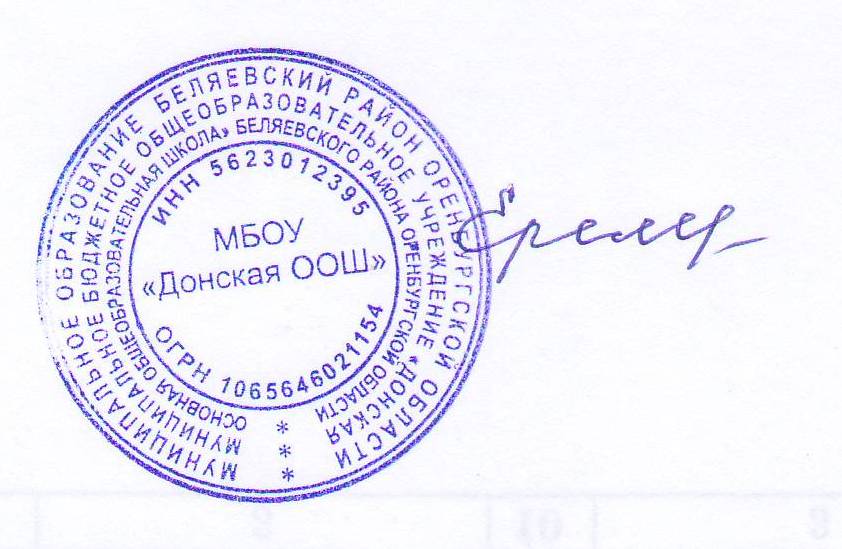 Положение о родительском контроле за организацией горячего питания обучающихсяПринято на заседании педагогического советаПротокол №  7 от 31.08.2020г1. Общие положения1.1. Настоящее Положение о родительском контроле за организацией питания обучающихся (далее – Положение) регламентирует порядок осуществления родителями (законными представителями) обучающихсясовместно с администрацией Муниципального бюджетного общеобразовательного учреждения «Донская основная общеобразовательная школа» Беляевского района Оренбургской области (далее – Учреждение) родительского контроля за организацией питания обучающихся.1.2. Настоящее Положение принимается Учреждением в целях:улучшения организации питания обучающихся в Учреждении;проведения мониторинга результатов родительского контроля, формирования предложений для принятия решений по улучшению питания в Учреждении.1.3. Настоящее Положение разработано в соответствии с Федеральным законом от 29.12.2012 № 273-ФЗ «Об образовании в Российской Федерации», Методическими рекомендациями МР 2.4.0179-20 «Рекомендации по организации питания обучающихся общеобразовательных организациях», Методическими рекомендациями МР 2.4.0180-20 «Родительский контроль за организацией питания детей в общеобразовательных организациях», утвержденными Федеральной службой по надзору в сфере защиты прав потребителей и благополучия человека от 18.05.2020 (далее – Методические рекомендации) и Уставом Учреждения.1.4. Решение вопросов качественного и здорового питания обучающихся, пропаганды основ здорового питания в Учреждении осуществляется при взаимодействии с Родительским комитетом Учреждения.Порядок осуществления родительского контроля заорганизацией питания обучающихся2.1.	Проведение	мероприятий	по	родительскому	контролю	заорганизацией питания обучающихся в Учреждении, в том числе порядок доступа родителей (законных представителей) обучающихся в помещения для приема пищи (столовую) осуществляется Комиссией по контролю за организацией питания обучающихся (далее – Комиссия).2.2. При проведении Комиссией мероприятий родительского контроля за организацией питания обучающихся оцениваются:соответствие реализуемых блюд утвержденному меню;санитарно-техническое содержание обеденного зала (помещения для приема пищи), состояние обеденной мебели, столовой посуды, наличие салфеток и т.п.;условия соблюдения правил личной гигиены обучающимися;наличие и состояние санитарной одежды у сотрудников, осуществляющих раздачу готовых блюд;объем и вид пищевых отходов после приема пищи;наличие лабораторно-инструментальных исследований качества и безопасности поступающей пищевой продукции и готовых блюд;вкусовые предпочтения детей, удовлетворенность ассортиментом и качеством потребляемых блюд по результатам выборочного опроса детей с согласия их родителей или иных законных представителей;информирование родителей (законных представителей) и детей о здоровом питании.2.3. Комиссией могут осуществляться иные мероприятия родительского контроля за организацией питания обучающихся в рамках действующего законодательства РФ.2.4. Комиссия осуществляет родительский контроль за организациейпитания обучающихся согласно Плану (графику) мероприятий родительского контроля за организацией питания обучающихся (далее –План (график) мероприятий) (Приложение2). Указанный План (график) включает мероприятия, указанные в п. 2.2 настоящего Положения.2.5. Организация родительского контроля (работа Комиссии) может осуществляться в форме анкетирования и опроса обучающихся и родителей (законных представителей) обучающихся (Приложение 1 и 2 Методических рекомендаций).2.6. Итоги проведенных мероприятий и проверок оформляются Комиссией в форме протокола и (или) акта (Приложение1). Протоколы/ акты сдаются Комиссией для хранения заместителю директора по воспитательной работе.Дата проведения мероприятий и проверок заносятся секретарем Комиссии в Журнал посещения родительского контроля (Приложение5).Протоколы/ акты, журнал хранятся в Учреждении согласно номенклатуре дел.2.7. Итоги проверок обсуждаются на общеродительских собраниях (родительских собраниях) и могут явиться основанием для обращений в адрес администрации Учреждения, его Учредителя, органов контроля (надзора). 3. Комиссия по контролю за организациейпитания обучающихся3.1. Комиссия является постоянно-действующим коллегиальным органом Учреждения для рассмотрения основных вопросов, связанных с организацией питания обучающихся.3.2. В состав Комиссии входят не менее 3 родителей (законных представителей) обучающихся и не менее 2 представителей от администрации Учреждения и педколлектива.3.3. Родители (законные представители) обучающихся включаются в состав Комиссии на основании представления Родительского комитета (членами Комиссии могут быть как непосредственные члены Родительского комитета, так и родители (законные представители) обучающихся не являющиеся членами Родительского комитета) (Приложение3).3.4. Персональный и численный состав Комиссии утверждается приказом директора Учреждения.3.5. Комиссия осуществляет свою деятельность в соответствии с действующим законодательством, Методическими рекомендациями, Уставом Учреждения и настоящим Положением.3.6. Деятельность членов Комиссии основывается на принципах добровольности участия в его работе, коллегиальности принятия решений, гласности.3.7. Для осуществления возложенных функций Комиссии предоставлены следующие права:контролировать в Учреждении организацию и качество питания обучающихся;получать от повараУчреждения информацию по организации питания, качества приготовляемых блюд и соблюдения санитарно – гигиенических норм;заслушивать на своих заседаниях повара и иных ответственных за питание обучающихся лиц по выполнению ими обязанностей по обеспечению качественного питания обучающихся;проводить проверку работы столовой Учреждения не в полном составе, но в присутствии не менее трёх человек на момент проверки;изменять План (график) мероприятий, если причина объективна;вносить предложения по улучшению качества питания обучающихся.3.8. Комиссия на своем первом заседании избирает из состава своихчленов председателя и секретаря (Приложение4).3.9. Заседание Комиссии проводятся по мере необходимости, но не реже одного раза в квартал и считаются правомочными, если на них присутствует не менее 2/3 ее членов.3.10. Решение Комиссии принимается большинством голосов из числа присутствующих членов путём открытого голосования и оформляются протоколом.Документационное обеспечение4.1. При осуществлении родительского контроля за организацией питания обучающихся формируются следующие документы:Положение о родительском контроле за организацией питания обучающихся;приказ директора об утверждении Положения о родительском контроле за организацией питания обучающихся;приказ о создании/ составе Комиссии по контролю за организацией питания обучающихся;План (график) мероприятий родительского контроля за организацией питания обучающихся;протоколы /акты Комиссии по контролю за организацией питания обучающихся;представления Родительского комитета о включении в состав Комиссии родителей (законных представителей) обучающихся;журнал посещения родительского контроля;иные документы, образующиеся в ходе родительского контроля за организацией питания обучающихся.5. Заключительные положения5.1. Настоящее Положение вступает в силу с момента утверждения и действует до внесения в него в установленном порядке изменений или замены новым.5.2. Настоящее Положение обязательно для исполнения всеми членами Комиссии.5.3. Текст настоящего Положения размещается в сети Интернет на официальном сайте Учреждения.Приложение 1Муниципальное бюджетное общеобразовательное учреждение«Донская основная общеобразовательная школа»Акт №___проведения Комиссией по контролю за организацией питания обучающихсямероприятий по родительскому контролюс. Донское	«___»________ ____ г.Комиссия в составе:Председатель Комиссии ________________________члены Комиссии _______________________________________________________________проведена проверка соответствия реализуемых блюд утвержденному меню.Проверено: ассортимент продукции и меню.ходе проверки  выявлены следующие замечания ________________________________ИЛИходе проверки  замечаний не выявлено.РЕКОМЕНДОВАНО: _________________________________________Председатель Комиссии: ________________/________________/(подпись/Ф.И.О.)Члены Комиссии:___________________/_______________/(подпись/Ф.И.О.)___________________/_______________/(подпись/Ф.И.О.)___________________/_______________/(подпись/Ф.И.О.)Приложение 2Муниципальное бюджетное общеобразовательное учреждение«Донская основная общеобразовательная школа»ПЛАН (ГРАФИК)мероприятий родительского контроля за организацией питания обучающихся в 20___ -  20___ учебном годуПриложение 3Директору	Муниципального	бюджетногообщеобразовательного учреждения«Донская основная общеобразовательная школа»   Еремеевой Т.Н.от председателя Родительского комитета____________________________ФИОПРЕДСТАВЛЕНИЕРодительский комитет МБОУ «Донская ООШ» просит включить в качестве членов в состав Комиссии по контролю за организацией питания обучающихся следующих родителей (законных представителей) обучающихся МБОУ «Донская ООШ»:_____________________________________________________________________________.Приложения: согласия родителей (законных представителей) обучающихся на включение их в состав Комиссии.Председатель ___________________/_______________/(подпись/Ф.И.О.)«__» __________ 2020 г.Приложение 4Муниципальное бюджетное общеобразовательное учреждение«Донская основная общеобразовательная школа»Протокол №___заседания Комиссии по контролю за организацией питания обучающихсяс. Донское	«___»________ 20 ____ г.Форма проведения собрания: совместное присутствие/ заседание проведено посредством видеоконференции на платформе Zoom.Открытие собрания: _____ часов _____ минут.Собрание закрыто: ______ часов _____ минут.Присутствовало ______ человек из ______. Кворум имеется.Повестка дня 1: избрание председателя и секретаря Комиссии по контролю за организацией питания обучающихся (далее – Комиссия).По	вопросу	повестки	дня	слушали	________________________________,	которыйпредложил  избрать  председателем  Комиссии  _________________________,  секретаремКомиссии ___________________.По вопросу повестки дня вопросов задано не было.По вопросу повестки дня голосовали:«за» - _______ голосов;«против» - _________ голосов;«воздержались» - ___ голосов.По вопросу повестки дня постановили: избрать председателем Комиссии ______________,секретарем Комиссии ______________.Повестка дня 2: рассмотреть и утвердить План мероприятий родительского контроля за организацией питания обучающихся.По вопросу повестки дня слушали ____________________________, который предложилследующий План мероприятий (Приложение 1).По вопросу повестки дня вопросов задано не было.По вопросу повестки дня голосовали:«за» - _______ голосов;«против» - _________ голосов;«воздержались» - ___ голосов.По вопросу повестки дня постановили: утвердить План мероприятий согласно Приложению 1.Председатель: ________________/________________/(подпись/Ф.И.О.)Секретарь: ___________________/_______________/(подпись/Ф.И.О.)Приложение 5Муниципальное бюджетное общеобразовательное учреждение«Донская основная общеобразовательная школа»ЖУРНАЛпосещения родительского контроляРАССМОТРЕНО:на родительском комитете МБОУ «Донская ООШ»«01» сентября 2020 г.УТВЕРЖДАЮ:Директор МБОУ «Донская основная общеобразовательная школа»                              Т.Н.Еремеева«01» сентября 2020 гПриказ № 63№ п.п.Наименование мероприятияСроки проведенияОтветственныеФорма оформления контроляГде рассматриваются итоги контролямероприятия1.№ п.п.ДатаФИО членов Комиссии поКраткое содержаниепроведенияконтролю за организациейпроведенногомероприятияпитания обучающихсямероприятияродительскогоконтроля